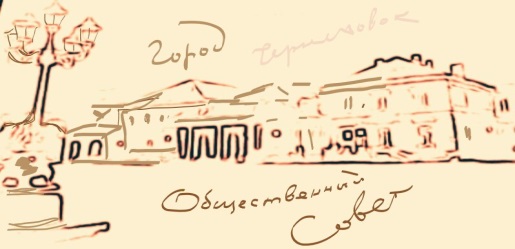 ОБЩЕСТВЕННЫЙ СОВЕТМУНИЦИПАЛЬНОГО ОБРАЗОВАНИЯ«ЧЕРНЯХОВСКИЙ ГОРОДСКОЙ ОКРУГ»_____________________________________________________________________________________238 150, Калининградская область,  г.Черняховск,  ул. Калинина 7,  тел. 8 (401 41) 3-20-97Заседание Круглого столаОбщественного Совета муниципального образования«Черняховский городской округ»Дата проведения: 14 августа 2019 года Время проведения: 16:00 Место проведения: конференц-зал Центральной библиотеки, ул. Калинина, д. 4, 4 этаж Тема: «CМИ как инструмент формирования культурной среды»Программа.СМИ как инструмент формирования культурной среды региона.С информацией выступает: Флегель Е.Р. - руководитель рабочей группы по культурно – историческому наследию, межмуниципальному и  международному сотрудничеству, туризму, взаимодействию со СМИ.(5 - 7 мин)Основы государственной политики  в сфере средств массовой информации. С информацией выступает; Трубникова В. В.- консультант по связям с общественностью администрации МО «Черняховский городской округ» ( 5 - 7 мин)Тенденции развития современных медиа и СМИ на территории региона и муниципалитета.С информацией выступает: Голубев И.Г. –консультант по связям с общественностью и средствами массовой информации. МО «Черняховский городской округ» ( 5 - 7 мин)«Страна Калининград» - даже в негативе увидеть позитив.С информацией выступает: Генеральный директор ООО «Издательство «Страна» г. Калининград Краснощекова О.( 10 -15 мин)Предложения, замечания, рекомендации, разное. Обсуждение, голосование. Приглашенные: Трубина А.П,  Зубчевская Е.Ю, «Новый Черняховск», «Признавашки»